OSMANİYE KORKUT ATA ÜNİVERSİTESİ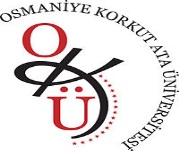 MÜHENDİSLİK FAKÜLTESİELEKTRİK-ELEKTRONİK MÜHENDİSLİĞİ BÖLÜMÜ2021-2022 GÜZ YARIYILI BÜTÜNLEME SINAV PROGRAMI*	TD-I Türk Dili I dersi 31.01.2022 günü online olarak yapılacaktır. Öğrenciler gün içerisinde istedikleri zaman sınava katılabilirler. Her öğrencinin sadece 1 defa sınava girme hakkı bulunmaktadır. Gerekli açıklamalar Öğr. Gör. Esra TUT tarafından yapılacaktır.**	AİİT-I Atatürk İlke ve İnkilap Tarihi I dersi için sınav yapılmayacaktır. Ödev verilecektir. Gerekli açıklamalar Doç. Dr. Muhammed Fazıl HİMMETOĞLU tarafından yapılacaktır. ***	YD-I Yabancı Dil-I dersinin bütünleme sınavı belirtilen gün ve saatte online olarak yapılacaktır. Gerekli açıklamalar Öğr. Gör. Dr. Eyyup Serkan ÖNCEL tarafından yapılacaktır.GÜNSAATDERSÖĞRETİM ELEMANIDerslikler31/01/2022PAZARTESİ08:15-09:00EEM – 411 MikrodalgalarDr. Öğr. Üyesi Seda ERMİŞEI204 – EI205 – EI20631/01/2022PAZARTESİ09:00-10:00EEM – 411 MikrodalgalarDr. Öğr. Üyesi Seda ERMİŞEI204 – EI205 – EI20631/01/2022PAZARTESİ10:15-11:00EEM – 405 MikroişlemcilerÖğr. Gör. Dr. İbrahim ÖZTÜRKEI204 - EI20531/01/2022PAZARTESİ11:00-12:00EEM – 405 MikroişlemcilerÖğr. Gör. Dr. İbrahim ÖZTÜRKEI204 - EI20531/01/2022PAZARTESİ13:15-14:00EEM- 311 Dijital ElektronikDoç. Dr. S. Batuhan AKBENEI20431/01/2022PAZARTESİ14:15-15:00EEM- 311 Dijital ElektronikDoç. Dr. S. Batuhan AKBENEI20431/01/2022PAZARTESİ15:15-16:00EEM–103 Fizik IProf. Dr. Muhittin ŞAHANEI20431/01/2022PAZARTESİ16:15-17:00EEM–103 Fizik IProf. Dr. Muhittin ŞAHANEI20431/01/2022PAZARTESİ17:15-18:00EEM - 203 Diferansiyel DenklemlerDr. Öğr. Üyesi Seda ERMİŞEI20431/01/2022PAZARTESİ18:15-19:00EEM - 203 Diferansiyel DenklemlerDr. Öğr. Üyesi Seda ERMİŞEI20401/02/2022SALI09:15-10:00EEM - 205 Bilgisayar Destekli ÇizimDr. Öğr. Üyesi Yusuf FEDAİEB10101/02/2022SALI10:15-11:00EEM - 205 Bilgisayar Destekli ÇizimDr. Öğr. Üyesi Yusuf FEDAİEB10101/02/2022SALI11:15-12:00EEM - 205 Bilgisayar Destekli ÇizimDr. Öğr. Üyesi Yusuf FEDAİEB10101/02/2022SALI13:15-14:00EEM-321 Sinyaller ve SistemlerProf. Dr. Elif Derya ÜBEYLİEI20401/02/2022SALI14:15-15:00EEM-321 Sinyaller ve SistemlerProf. Dr. Elif Derya ÜBEYLİEI20401/02/2022SALI15:15-16:00EEM-107 Elektrik Mühendisliğine GirişDoç. Dr. Halil EROLEI20401/02/2022SALI16:15-17:00EEM-107 Elektrik Mühendisliğine GirişDoç. Dr. Halil EROLEI20401/02/2022SALI17:15-18:00EEM - 489 Yüksek Gerilim TekniğiDoç. Dr. Halil EROLEI204 - EI20501/02/2022SALI18:15-19:00EEM - 489 Yüksek Gerilim TekniğiDoç. Dr. Halil EROLEI204 - EI20502/02/2022ÇARŞAMBA08:15-09:00EEM - 201 Karmaşık AnalizDoç. Dr. Mehmet SÖNMEZEI20402/02/2022ÇARŞAMBA09:00-10:00EEM - 201 Karmaşık AnalizDoç. Dr. Mehmet SÖNMEZEI20402/02/2022ÇARŞAMBA10:15-11:00EEM - 211 Elektronik Devre Elemanları ModellemeDoç. Dr. S. Batuhan AKBENEI20602/02/2022ÇARŞAMBA11:15-12:00EEM - 211 Elektronik Devre Elemanları ModellemeDoç. Dr. S. Batuhan AKBENEI20602/02/2022ÇARŞAMBA13:15-14:00EEM-111 KimyaDoç. Dr. Hülya KELEŞEI20402/02/2022ÇARŞAMBA14:15-15:00EEM-111 KimyaDoç. Dr. Hülya KELEŞEI20402/02/2022ÇARŞAMBA15:15-16:00EEM - 341 Elektrik MakineleriDoç. Dr. Halil EROLEI204 - EI20502/02/2022ÇARŞAMBA16:15-17:00EEM - 341 Elektrik MakineleriDoç. Dr. Halil EROLEI204 - EI20502/02/2022ÇARŞAMBA17:15-18:00EEM-493 Teknik Rapor Hazırlama ve İletişimDoç. Dr. Mehmet SÖNMEZEI20402/02/2022ÇARŞAMBA18:15-19:00EEM-493 Teknik Rapor Hazırlama ve İletişimDoç. Dr. Mehmet SÖNMEZEI20403/02/2022PERŞEMBE09:00-09:30YD-I Yabancı Dil-IÖğr. Gör. Dr. Eyyup Serkan ÖNCELOnline olarak yapılacaktır.***03/02/2022PERŞEMBE10:15-11:00EEM-101 MatematikArş. Gör Dr. Fatma Sidre OĞLAKKAYAEI10403/02/2022PERŞEMBE11:00-12:00EEM-101 MatematikArş. Gör Dr. Fatma Sidre OĞLAKKAYAEI10403/02/2022PERŞEMBE13:15-14:00EEM – 435 Dijital Kontrol SistemleriDr. Öğr. Üyesi Yavuz Selim İŞLEREI204 - EI20503/02/2022PERŞEMBE14:15-15:00EEM – 435 Dijital Kontrol SistemleriDr. Öğr. Üyesi Yavuz Selim İŞLEREI204 - EI20503/02/2022PERŞEMBE15:15-16:00EEM - 207 Teknik İngilizce IIDoç. Dr. Halil EROLEI20403/02/2022PERŞEMBE16:15-17:00EEM - 207 Teknik İngilizce IIDoç. Dr. Halil EROLEI20403/02/2022PERŞEMBE17:15-18:00EEM-435 Bilgisayar Destekli Devre TasarımıDr. Öğr. Üyesi Yavuz Selim İŞLEREI20403/02/2022PERŞEMBE18:00-19:00EEM-435 Bilgisayar Destekli Devre TasarımıDr. Öğr. Üyesi Yavuz Selim İŞLEREI20404/02/2022CUMA08:15-09:00EEM - 331 Mantıksal Devre TasarımıÖğr. Gör. Dr. İbrahim ÖZTÜRKEI104 - EI204- EI30404/02/2022CUMA09:00-10:00EEM - 331 Mantıksal Devre TasarımıÖğr. Gör. Dr. İbrahim ÖZTÜRKEI104 - EI204- EI30404/02/2022CUMA10:15-11:00ENF-I Temel Bilgi TeknolojileriDr. Öğr. Üyesi Muhammed ORDUEHB0904/02/2022CUMA11:00-12:00ENF-I Temel Bilgi TeknolojileriDr. Öğr. Üyesi Muhammed ORDUEHB0904/02/2022CUMA13:30-14:00EEM-461 Haberleşme Elektroniği Doç. Dr. Mehmet SÖNMEZEI205-EI20604/02/2022CUMA14:15-15:30EEM-461 Haberleşme Elektroniği Doç. Dr. Mehmet SÖNMEZEI205-EI20604/02/2022CUMA15:30-16:10EEM -317 Elektromanyetik Dalga TeorisiDr. Öğr. Üyesi Kemal BALIKÇIEI20404/02/2022CUMA16:15-17:30EEM -317 Elektromanyetik Dalga TeorisiDr. Öğr. Üyesi Kemal BALIKÇIEI20404/02/2022CUMA17:30-18:00EEM - 209 Devre Analizi IDr. Öğr. Üyesi Kemal BALIKÇIEI20404/02/2022CUMA18:15-19:30EEM - 209 Devre Analizi IDr. Öğr. Üyesi Kemal BALIKÇIEI20404/02/2022CUMA19:30-20:00DOY-101 Dijital OkuryazarlıkDr. Öğr. Üyesi Seda ERMİŞEI20405/02/2022CUMARTESİ10:15-11:0005/02/2022CUMARTESİ11:15-12:0005/02/2022CUMARTESİ13:15-14:0005/02/2022CUMARTESİ14:15-15:0005/02/2022CUMARTESİ15:15-16:0005/02/2022CUMARTESİ16:15-17:0005/02/2022CUMARTESİ17:15-17:45TD-I Türk Dili IÖğr. Gör. Esra TUTOnline olarak yapılacaktır.*AİİT-I Atatürk İlke ve İnkilap Tarihi IDoç. Dr. Muhammed Fazıl HİMMETOĞLUÖdev olarak yapılacaktır.**EEM-291 Akademik TürkçeDoç. Dr. S. Batuhan AKBENSınavı yok.